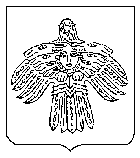 Об утверждении Порядка оказания бесплатной юридической помощи жителям муниципального образования городского округа «Ухта»В соответствии с Федеральным законом от 21 ноября 2011 г. № 324-ФЗ «О бесплатной юридической помощи в Российской Федерации», Законом Республики Коми от 27 февраля 2012 г. № 9-РЗ «О вопросах обеспечения граждан бесплатной юридической помощью в Республике Коми», Федеральным законом от 06 октября 2003 г. № 131-ФЗ «Об общих принципах организации местного самоуправления в Российской Федерации», в целях реализации права граждан на получение бесплатной юридической помощи, администрация постановляет:1. Утвердить Порядок оказания бесплатной юридической помощи жителям муниципального образования городского округа «Ухта», согласно приложению к настоящему постановлению.2.  Признать утратившим силу постановление администрации МОГО «Ухта» от 06 мая 2019 г. № 1147 «О дополнительных гарантиях права граждан на получение бесплатной юридической помощи, правовом информировании и правовом просвещении населения муниципального образования городского округа «Ухта».3. Настоящее постановление вступает в силу со дня его официального опубликования. 4. Контроль за исполнение настоящего постановления оставляю за собой.И.о. главы МОГО «Ухта» - руководителя администрации МОГО «Ухта»                                                  М.Н. МетелёваПриложениек постановлениюадминистрации МОГО «Ухта»от 06 декабря 2022 г. № 2746ПОРЯДОКОКАЗАНИЯ БЕСПЛАТНОЙ ЮРИДИЧЕСКОЙ ПОМОЩИ ЖИТЕЛЯМ МУНИЦИПАЛЬНОГО ОБРАЗОВАНИЯ ГОРОДСКОГО ОКРУГА «УХТА»1. Общие положения1.1. Настоящий Порядок определяет случаи и организацию оказания гражданам, проживающим на территории муниципального образования городского округа «Ухта», бесплатной юридической помощи, ее виды. Бесплатная юридическая помощь оказывается жителям муниципального образования городского округа «Ухта» в администрации муниципального образования городского округа «Ухта» (далее - администрация МОГО «Ухта») по адресу: Республика Коми, город Ухта, улица Бушуева, дом 11.1.2. Бесплатную юридическую помощь оказывает начальник Правового управления администрации муниципального образования городского округа «Ухта» на общественных началах.В случае необходимости начальник Правового управления администрации МОГО «Ухта» привлекает специалистов отраслевых (функциональных) и структурных подразделений администрации МОГО «Ухта» по вопросам, входящим в их компетенцию.1.3. Информация об адресе места оказания бесплатной юридической помощи, а также об установленных для приема днях и часах доводится до сведения граждан путем размещения информации на информационных стендах в здании администрации МОГО «Ухта», в средствах массовой информации, а также на Официальном портале администрации МОГО «Ухта».1.4. Бесплатная юридическая помощь оказывается категориям граждан, имеющим право на получение бесплатной юридической помощи, в соответствии со статьей 20 Федерального закона от 21 ноября 2011 г. № 324-ФЗ «О бесплатной юридической помощи в Российской Федерации» (далее - Федеральный закон № 324-ФЗ), статьей 3 Закона Республики Коми от 27 февраля 2012 г. № 9-РЗ «О вопросах обеспечения граждан бесплатной юридической помощью в Республике Коми» (далее - Закон Республики Коми № 9-РЗ).1.5. Гражданин для получения бесплатной юридической помощи или его законный представитель обязан представить документ (документы), подтверждающий отнесение его к одной из категорий граждан, имеющих в соответствии с Федеральным законом № 324-ФЗ и Законом Республики Коми № 9-РЗ право на получение бесплатной юридической помощи.1.6. Бесплатная юридическая помощь оказывается в форме  правового консультирования в устной и письменной форме по вопросам, относящимся к  компетенции органов местного самоуправления в соответствии с Федеральным законом от 6 октября 2003 г. № 131-ФЗ «Об общих принципах организации местного самоуправления в Российской Федерации», а также в виде составления заявлений, жалоб, ходатайств и других документов правового характера.2Начальником Правового управления администрации МОГО «Ухта» оказывается только первичная консультационная юридическая помощь.Содействие в подготовке заявлений, жалоб, ходатайств и иных документов правового характера осуществляется путем предоставления типовых форм соответствующих документов, разъяснения порядка их заполнения и подачи.Бесплатная юридическая помощь в виде письменной консультации осуществляется в порядке, предусмотренном Федеральным законом от 2 мая 2006 г.  № 59-ФЗ «О порядке рассмотрения обращений граждан Российской Федерации». При письменном обращении за оказанием бесплатной юридической помощи предоставляются копии вышеуказанных документов, а также указывается контактный телефон и адрес.1.7. Если в ходе устного консультирования усматривается наличие признаков обращения по вопросам, относящимся к компетенции органов государственной власти, обратившемуся гражданину оказывается необходимая консультативная помощь в составлении обращения в соответствующие органы государственной власти или должностным лицам, к компетенции которых относится решение указанных в обращении вопросов.1.8. При выявлении в процессе консультации наличия жалобы на действия (бездействие) и решения должностных лиц администрации МОГО «Ухта» или ее структурных подразделений гражданину разъясняется порядок обжалования указанных действий (бездействия), решений, консультация при этом прекращается.1.9. При осуществлении оказания бесплатной юридической помощи начальник Правового управления администрации МОГО «Ухта» обеспечивает защиту персональных данных граждан в соответствии с Федеральным законом от                                27 июля 2006 г. № 152-ФЗ «О персональных данных».2. Организация бесплатной юридической помощи2.1. Правовое консультирование осуществляется при личном приеме по предварительной записи либо непосредственно при обращении граждан.2.2. Краткое содержание обращения гражданина и консультации регистрируются в прошнурованном, пронумерованном Журнале учета приема граждан, согласно приложению к настоящему положению.Если ответ на вопрос консультации требует дополнительной информации, назначается повторная консультация.2.3. Начальник Правового управления администрации МОГО «Ухта» не вправе:1) оказывать правовое консультирование, если в отношении вопроса, с которым гражданин обратился за юридической помощью, имеет личную заинтересованность;2) разглашать сведения, сообщенные ему гражданином в связи с оказанием правовой помощи, без согласия этого гражданина.2.4. Начальник Правового управления администрации МОГО «Ухта» вправе отказать гражданину в консультации, если:1) в случае обращения за оказанием бесплатной юридической помощи гражданина, не относящегося к категориям граждан, указанным в статье 20 Федерального закона № 324-ФЗ и в статье 3 Закона Республики Коми № 9-РЗ.2) вопрос, по которому гражданин обратился, не носит правового характера, не относится к вопросам местного значения;33) гражданин обратился с вопросом, на который ему уже давался ответ по существу, и при этом не приводятся новые доводы, обстоятельства или документы;4) вопрос связан с оспариванием незаконных решений, действий (бездействия) государственных органов, органов местного самоуправления или должностных лиц этих органов, а также связанных с оспариванием нормативных правовых актов указанных органов;5) вопрос возник в связи с умышленным участием обратившегося за помощью лица в незаконной деятельности, в сделках, противных основам правопорядка и нравственности, и иных заведомо ничтожных сделках, а также в связи со злоупотреблением указанным лицом своими правами.3. Организация правового информирования и правового просвещения населения3.1. В целях правового информирования и правового просвещения населения сотрудник Правового управления администрации МОГО «Ухта» обеспечивает информационное обеспечение о порядке и случаях оказания бесплатной юридической помощи, иных вопросах, предусмотренных Федеральным законом № 324-ФЗ и Законом Республики Коми № 9-РЗ.4. Заключительные положения4.1. Действия или бездействия должностного лица, оказывающего бесплатную юридическую помощь, могут быть обжалованы в порядке в соответствии с законодательством Российской Федерации и Республики Коми.___________________________Приложениек Положению о порядке организации и оказаниябесплатной юридической  помощи жителям МОГО «Ухта»ЖУРНАЛучета приема граждан, обратившихся за получениембесплатной юридической помощи________________________________АДМИНИСТРАЦИЯМУНИЦИПАЛЬНОГО ОБРАЗОВАНИЯГОРОДСКОГО ОКРУГА«УХТА»АДМИНИСТРАЦИЯМУНИЦИПАЛЬНОГО ОБРАЗОВАНИЯГОРОДСКОГО ОКРУГА«УХТА»«УХТА»КАР  КЫТШЛÖНМУНИЦИПАЛЬНÖЙ  ЮКÖНСААДМИНИСТРАЦИЯ«УХТА»КАР  КЫТШЛÖНМУНИЦИПАЛЬНÖЙ  ЮКÖНСААДМИНИСТРАЦИЯ«УХТА»КАР  КЫТШЛÖНМУНИЦИПАЛЬНÖЙ  ЮКÖНСААДМИНИСТРАЦИЯ«УХТА»КАР  КЫТШЛÖНМУНИЦИПАЛЬНÖЙ  ЮКÖНСААДМИНИСТРАЦИЯПОСТАНОВЛЕНИЕШУÖМПОСТАНОВЛЕНИЕШУÖМПОСТАНОВЛЕНИЕШУÖМПОСТАНОВЛЕНИЕШУÖМПОСТАНОВЛЕНИЕШУÖМПОСТАНОВЛЕНИЕШУÖМПОСТАНОВЛЕНИЕШУÖМ06 декабря 2022 г.№2746г.Ухта,  Республика Коми  № п/пДата консультацииФ.И.О. гражданинаКатегории гражданАдресКраткое содержание обращенияОтметка о результатах консультацииФ.И.О. и подпись лица, проводившего консультацию12345678